Publicado en España el 14/05/2019 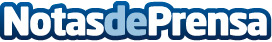 Snom refuerza el equipo de canalNuevas incorporaciones en el área germanófona, en España y Benelux. Snom refuerza su propio equipo comercial con la contratación de dos nuevos responsables de canal en España. Junto al nuevo Director de Canal en Benelux, Stefan Fuchs, las nuevas contrataciones efectuadas por el distribuidor entre marzo y abril confirman la estrategia centrada en el principio de la gestión localDatos de contacto:Peter Link Nota de prensa publicada en: https://www.notasdeprensa.es/snom-refuerza-el-equipo-de-canal_1 Categorias: Internacional Nacional Telecomunicaciones E-Commerce Nombramientos http://www.notasdeprensa.es